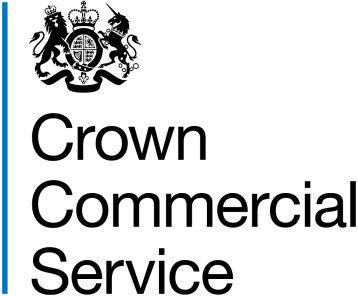 THE SUPPLY OF ELECTRICITYAND ANCILLARY SERVICESRESTRICTED PROCEDUREREFERENCE NUMBER: RM3791TUPE DataATTACHMENT 12REDACTED